DY840 Optional Engines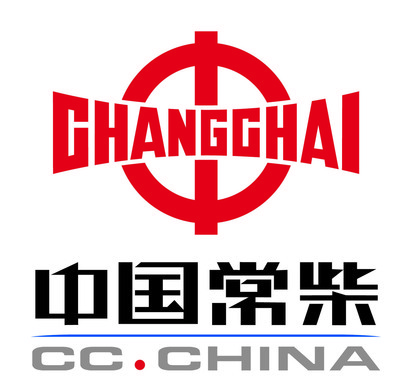 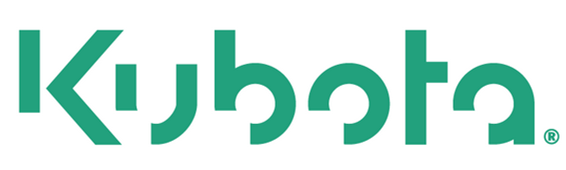 Engine BrandChangchai 3LS30BCooling SystemWater CoolingCylinders3 CylindersRated Power22.1KW (30HP)R.P.M.2400r/minEngine BrandKubota V1505-E3BEmission StandardEURO IIICooling SystemWater CoolingCylinders4 CylindersRated Power24.5KW (33HP)R.P.M.2800r/minModelDY840Dimension (LxWxH)2600 X1240 X 2230mmMax. reach(boom extended)3000mmMax. reach(boom retracted)2480mmBucket capacity450LRated loading capacity850kgTipping load1300kgMin. turning radius2065mmTurning angle45 DegreeSpeed0-12 km/hWeight1860kgStandard tire26X12-12Tire pressure2.8 barOil tank capacity40LPressure190barWorking oil flow33.5L/minx2Tracking oil flow78L/minOil model(mineral oil)L-HL46Fuel tank capacity23LBattery60Ah, 12V